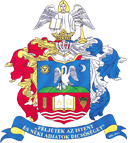 Miskolc - Szirmai Református Általános Iskola, AMI és Óvoda OM 201802                         e-mail: refiskola.szirma@gmail.com3521 Miskolc, Miskolci u. 38/a.			Telefon: 46/405-124;	Fax: 46/525-232ESZKÖZLISTA A 2018/2019. TANÉVREAlsó tagozat 1. évfolyamMatematika:· 3 db négyzetrácsos füzet· 20 cm-es vonalzópapír számegyeneskétoldalas tükör1 doboz számolókorong· műanyag lap-óra színes pálcikákMagyar nyelv és irodalom:· 1 db szélesebb vonalazású füzet  – közösen rendeljük· 50 db borítékTestnevelés felszerelés:· fehér póló· fehér zokni· fekete rövid nadrág· fehér cipő· testnevelés zsákTechnika és rajz felszerelés:· cipős-doboz (ebben tároljuk a felszerelést)· gyerek olló· 2 db stift ragasztó· egyszínű gyurma, gyurmatábla· 50 db A/4 fehér rajzlap· vízfesték, ecset (6, 8, 10-es), víztároló, törlőrongy· színes papírzsírkrétanégyzet alakú origami lapok5 db színes karton (A/3, különböző színű)További felszerelések listája:· 5 db HB grafit ceruza-2db vékony piros-kék ceruza-1db vastag piros-kék ceruza (postairon)· radírtartályos ceruzafaragó· 12 db-os színes ceruza-1 db üzenő füzet-1 db kottafüzet-1 db sima füzet- 3 csomag írólap- 1 db gumis mappa (A/4)- kisméretű törölköző, műanyag pohár